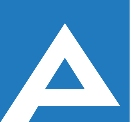 Agenţia Naţională pentru Ocuparea Forţei de MuncăLista candidaților admiși la concursul pentru ocuparea funcției publice vacante:Notă: Persoanele care au depus dosarul de concurs prin e-mail se vor prezenta la data de                         07.11.2022, ora 09:45 cu documentele originale pentru a se verifica veridicitatea actelor depuse, sub sancțiunea respingerii dosarului de concurs (mun. Chișinău, șos. Hîncești, 53, etajul III).Nr. d/oNume, PrenumeComentariiSpecialist principalDirecția generală ocuparea  forței de muncă mun. ChișinăuSpecialist principalDirecția generală ocuparea  forței de muncă mun. ChișinăuProba scrisă va avea loc la data de 07.11.2022, ora 10.00,sala de ședințe a Direcției Generale Ocuparea Forței de Muncă mun. Chișinău,șos. Hîncești, 53, etajul IIIAchiruș NadejdaProba scrisă va avea loc la data de 07.11.2022, ora 10.00,sala de ședințe a Direcției Generale Ocuparea Forței de Muncă mun. Chișinău,șos. Hîncești, 53, etajul IIICelenco NataliaProba scrisă va avea loc la data de 07.11.2022, ora 10.00,sala de ședințe a Direcției Generale Ocuparea Forței de Muncă mun. Chișinău,șos. Hîncești, 53, etajul IIIGurdis AdrianaProba scrisă va avea loc la data de 07.11.2022, ora 10.00,sala de ședințe a Direcției Generale Ocuparea Forței de Muncă mun. Chișinău,șos. Hîncești, 53, etajul IIIMacovei VictoriaProba scrisă va avea loc la data de 07.11.2022, ora 10.00,sala de ședințe a Direcției Generale Ocuparea Forței de Muncă mun. Chișinău,șos. Hîncești, 53, etajul IIICrijanovschi StelaProba scrisă va avea loc la data de 07.11.2022, ora 10.00,sala de ședințe a Direcției Generale Ocuparea Forței de Muncă mun. Chișinău,șos. Hîncești, 53, etajul IIISarivan AureliaProba scrisă va avea loc la data de 07.11.2022, ora 10.00,sala de ședințe a Direcției Generale Ocuparea Forței de Muncă mun. Chișinău,șos. Hîncești, 53, etajul IIIGudumac IurieProba scrisă va avea loc la data de 07.11.2022, ora 10.00,sala de ședințe a Direcției Generale Ocuparea Forței de Muncă mun. Chișinău,șos. Hîncești, 53, etajul IIIRotaru LarisaProba scrisă va avea loc la data de 07.11.2022, ora 10.00,sala de ședințe a Direcției Generale Ocuparea Forței de Muncă mun. Chișinău,șos. Hîncești, 53, etajul IIIEremia CristinaProba scrisă va avea loc la data de 07.11.2022, ora 10.00,sala de ședințe a Direcției Generale Ocuparea Forței de Muncă mun. Chișinău,șos. Hîncești, 53, etajul III